В целях приведения муниципального правового акта в соответствие с действующим законодательством, в соответствии с пунктом 4 статьи 7Федерального закона от 06.10.2003 № 131-ФЗ «Об общих принципах организации местного самоуправления в Российской Федерации», статьей 16 Федерального закона от 10.07.2023 № 286-ФЗ «О внесении изменений в отдельные законодательные акты Российской Федерации», учитывая предложение прокурора города Сосновоборска Красноярского края от 06.09.2023 № 7/3-07-2023 о совершенствовании муниципальной нормативной правовой базы, руководствуясь положениями статьи 24 Устава города Сосновоборска Красноярского края, Сосновоборский городской Совет депутатовРЕШИЛ:Внести в решение Сосновоборского городского Совета депутатов от 06.12.2021 № 14/53-р «Об утверждении Положения о контрольно-счетном органе города Сосновоборска» следующие изменения:Пункт 16.6 Положения о контрольно-счетном органе города Сосновоборска (далее – Положение) дополнить абзацем следующего содержания:«Должностное лицо контрольно-счетного органа, замещающее  муниципальную должность,  освобождается от ответственности за несоблюдение ограничений и запретов, требований о предотвращении или об урегулировании конфликта интересов и неисполнение обязанностей, установленных настоящим Федеральным законом и другими федеральными законами в целях противодействия коррупции, в случае, если несоблюдение таких ограничений, запретов и требований, а также неисполнение таких обязанностей признается следствием не зависящих от него обстоятельств в порядке, предусмотренном частями 3 - 6 статьи 13 Федерального закона от 25 декабря 2008 года N 273-ФЗ «О противодействии коррупции».»Контроль за исполнением решения возложить на постоянную комиссию по правовым вопросам Сосновоборского городского Совета депутатов (Залетаева Н.А.).Решение вступает в силу в день, следующий за днем его официального опубликования в городской газете «Рабочий».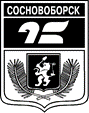 СОСНОВОБОРСКИЙ ГОРОДСКОЙ СОВЕТ ДЕПУТАТОВКРАСНОЯРСКОГО КРАЯСОСНОВОБОРСКИЙ ГОРОДСКОЙ СОВЕТ ДЕПУТАТОВКРАСНОЯРСКОГО КРАЯПРОЕКТ РЕШЕНИЯПРОЕКТ РЕШЕНИЯ_________2023№ __________г. Сосновоборскг. СосновоборскО внесении изменений в Решение Сосновоборского городского Совета депутатов от 06.12.2021 № 14/53-р «Об утверждении Положения о контрольно-счетном органе города Сосновоборска»Председатель Сосновоборского городского Совета депутатовГлава города Сосновоборска________________ Б.М. Пучкин_____________ А.С. Кудрявцев